К А Р А Р				      			ПОСТАНОВЛЕНИЕОб отмене постановления  Администрации сельского поселения Зириклинский сельсовет муниципального района Шаранский район Республики Башкортостан от 01 декабря 2012 года № 35 «Об утверждении Административного регламента по предоставлению муниципальной услуги «Выдача разрешения на право организации розничного рынка на территории сельского поселения  Зириклинский сельсовет муниципального района Шаранский район Республики Башкортостан»»        В целях приведения нормативных правовых актов Администрации сельского поселения Зириклинский сельсовет муниципального района Шаранский район Республики Башкортостан в соответствие с требованиями Федерального закона №271-ФЗ от 30 декабря 2006 года "О розничных рынках и о внесении изменений в Трудовой кодекс Российской Федерации»", Администрация сельского поселения Зириклинский сельсовет муниципального района Шаранский район Республики Башкортостан постановляет:  1. Признать утратившим силу:1.1. Постановление Администрации сельского поселения Зириклинский сельсовет муниципального района Шаранский район Республики Башкортостан от 01 декабря 2012 года № 35 «Об утверждении Административного регламента по предоставлению муниципальной услуги «Выдача разрешения на право организации розничного рынка на территории сельского поселения Зириклинский сельсовет муниципального района Шаранский район Республики Башкортостан».      2.  Настоящее постановление вступает в силу с момента его обнародования.     3.  Контроль исполнения настоящего постановления оставляю за собой.Глава сельского поселения                                                                 Р.С. ИгдеевБАШКОРТОСТАН РЕСПУБЛИКАҺЫНЫҢ ШАРАН РАЙОНЫ МУНИЦИПАЛЬ РАЙОНЫНЫҢ ЕРЕКЛЕ АУЫЛ СОВЕТЫ АУЫЛ БИЛӘМӘҺЕ ХАКИМИӘТЕ452641, Шаран районы, Ерекле ауылы, Дуслык урамы, 2Тел.(34769) 2-54-46, факс (34769) 2-54-45E-mail:zirikss@yandex.ru, http://zirikly. ruИНН 0251000711, ОГРН 1020200612948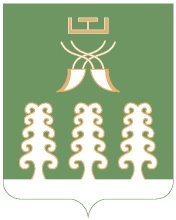 АДМИНИСТРАЦИЯ СЕЛЬСКОГО ПОСЕЛЕНИЯ ЗИРИКЛИНСКИЙ СЕЛЬСОВЕТ МУНИЦИПАЛЬНОГО РАЙОНА ШАРАНСКИЙ РАЙОН РЕСПУБЛИКИ БАШКОРТОСТАН452641, Шаранский район, с.Зириклы, ул.Дружбы, 2Тел.(34769) 2-54-46, факс (34769) 2-54-45E-mail:zirikss@yandex.ru, http://zirikly. ruИНН 0251000711, ОГРН 102020061294806 август   2021 й.№3106  августа    2021г.